Service Structure Committee Report for April 2018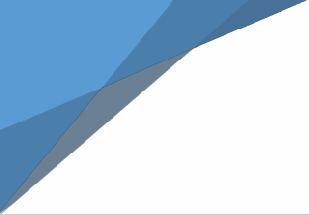 The Service Structure Committee met twice in April. One meeting was to finalize the presentation to the ABC. There are no minutes for that meeting. The minutes for the other meeting are posted in the Repository.Reports were given at the ABC as planned. A discussion among delegates about regional maps was not done because of a lack of time. The committee will be looking at other ways to get feedback in coming meetings.We are currently interested in finding new members who are interested in joining the committee. Sarah O. has started us on creating information for the Traveler and the ComLine. Our goals as a committee for the coming year are as follows:Research and define regions for a recommendation to the ABC and ACA/WSO BoardCome up with a 5-year vision for the implementation of a Regional structure.Create a plan to start the process.Further develop the supporting structure/s for Regional Service Committees.Create a liaison with Europe to address Service Structure needs in EuropeCurrent Committee members are:If you would like to participate in this important work for the future of ACA WSO please feel free to contact Marcia J. at secretary@adultchildren.org On behalf of the committee, we are grateful to be of service to the fellowship that has given so much to us and many others.Marcia J.Service Structure Committee ChairMarcia J. (Chair) IACharlie H. (Vice Chair) VAMary Jo L. ILBonnie K-M TXCarole C. CAMatt K. WIMiles C. ONTSarah O. NJ